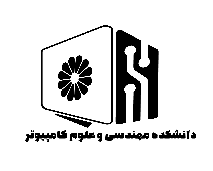 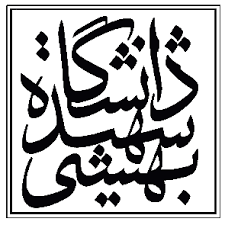                                                     دانشگاه شهید بهشتیدانشکده مهندسی و علوم کامپیوتراطلاعیه دفاعنام استاد راهنما: جناب آقای دکتر یاسر شکفتهنام استاد راهنما: جناب آقای دکتر یاسر شکفتهنام استاد راهنما: جناب آقای دکتر یاسر شکفتهنام دانشجو:  شیدا مرکباتی            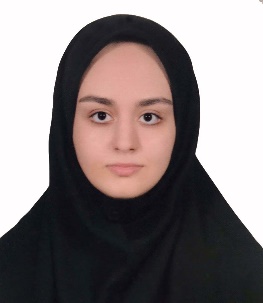 نام دانشجو:  شیدا مرکباتی            مقطع:کارشناسی ارشدگرایش: هوش مصنوعی، رباتیک و رایانش شناختیگرایش: هوش مصنوعی، رباتیک و رایانش شناختیگرایش: هوش مصنوعی، رباتیک و رایانش شناختیرشته: مهندسی کامپیوترتاریخ: ۲۱ /۱۲/۱۴۰۰تاریخ: ۲۱ /۱۲/۱۴۰۰تاریخ: ۲۱ /۱۲/۱۴۰۰نوع دفاع:دفاع پروپوزال □دفاع پایان نامه □دفاع رساله دکترا □نوع دفاع:دفاع پروپوزال □دفاع پایان نامه □دفاع رساله دکترا □ساعت: ۱۰:۳۰ - ۹ساعت: ۱۰:۳۰ - ۹ساعت: ۱۰:۳۰ - ۹نوع دفاع:دفاع پروپوزال □دفاع پایان نامه □دفاع رساله دکترا □نوع دفاع:دفاع پروپوزال □دفاع پایان نامه □دفاع رساله دکترا □http://194.225.24.96/defa-computer-3 مکان:http://194.225.24.96/defa-computer-3 مکان:http://194.225.24.96/defa-computer-3 مکان:نوع دفاع:دفاع پروپوزال □دفاع پایان نامه □دفاع رساله دکترا □نوع دفاع:دفاع پروپوزال □دفاع پایان نامه □دفاع رساله دکترا □عنوان: دسته‌بندی سیگنال‌های صدای قلب بوسیله مدل‌سازی در فضای فاز بازسازی شدهعنوان: دسته‌بندی سیگنال‌های صدای قلب بوسیله مدل‌سازی در فضای فاز بازسازی شدهعنوان: دسته‌بندی سیگنال‌های صدای قلب بوسیله مدل‌سازی در فضای فاز بازسازی شدهعنوان: دسته‌بندی سیگنال‌های صدای قلب بوسیله مدل‌سازی در فضای فاز بازسازی شدهعنوان: دسته‌بندی سیگنال‌های صدای قلب بوسیله مدل‌سازی در فضای فاز بازسازی شدهداوران داخلی: جناب آقای دکتر احمد‌علی آبینداوران داخلی: جناب آقای دکتر احمد‌علی آبینداوران خارجی: جناب اقای دکتر فرشاد الماس‌گنجداوران خارجی: جناب اقای دکتر فرشاد الماس‌گنجداوران خارجی: جناب اقای دکتر فرشاد الماس‌گنجچکیده: یکی از دلایل اصلی مرگ‌ومیر در سرتاسر جهان بیماری‌های قلبی عروقی است و متأسفانه کشور ما نیز از این قاعده مستثنی نیست. فعالیت مکانیکی قلب، باعث تولید سیگنال صوتی می‌گردد که اطلاعات مفیدی در رابطه ‌با عملکرد آن در اختیارمان قرار می‌دهد. بیماری‌‌های قلبی و عروقی سبب اختلالاتی در این اصوات می‌شوند که قبل از بروز علائم بیماری رخ می‌دهند. با پردازش این سیگنال که از روش‌های غیرتهاجمی برای تشخیص بیماری‌های قلب است، می‌توان تغییرات ایجاد شده در سیگنال صدای قلب (سیگنال فونوکاردیوگرام) را شناسایی کرد و باعث تشخیص بیماری در مراحل اولیه شد.  در این تحقیق از یک رویکرد مناسب بازنمایی سیگنال صدای قلب برای تشخیص مؤثر بیماری‌های قلب جهت تجزیه‌وتحلیل پویایی غیر‌خطی سیگنال‌های فونوکاردیوگرام (PCG) در حوزه زمان استفاده کرده‌ایم. با بهره‌گیری از نتایج نظری به‌دست‌آمده در دینامیک غیرخطی، توانستیم با استفاده از مدل‌سازی سیگنال صدای قلب در فضای فاز بازسازی شده، توزیع جاذب را برای تشخیص بیماری‌های قلب استخراج کنیم. در این مدل‌سازی بر روی اطلاعات دینامیک و استاتیک جاذب‌ها کار شده است و معماری شبکه عصبی استفاده شده ترکیبی از شبکه عصبی پیچشی و شبکه حافظه کوتاه‌مدت ماندگار دوسویه می‌باشد. نتایج پایه ما در این تحقیق ۹۰/۹۶ درصد در ویژگی‌های مبتنی بر آشوب توسط طبقه‌بند ماشین بردار پشتیبان و 17/۹۸ درصد بر روی سیگنال خام رفع نویز شده که به طور مستقیم به شبکه اعمال شد بودند. در زمینه استخراج استاتیک و دینامیک جاذب‌ها در رویکردهای متفاوتی بررسی شده است. در بهترین رویکرد، با اعمال ماتریس استاتیک و دینامیک جاذب‌ها به صورت مستقیم به شبکه عصبی، به ترتیب ‌دقت 98.88 درصد و 98.84 درصد کسب شده‌است و در ادامه با ترکیب این دو در ورودی شبکه افزایش دقت داشته‌ایم که دقت 36/۹۹ درصد برای آن محاسبه شد. بیشترین دقت ما در روش پیشنهادی، بر روی ترکیب دینامیک و استاتیک جاذب‌ها در احتمال‌های به‌دست‌آمده برای هر نمونه در خروجی شبکه است که به 6۰/۹۹ درصد افزایش یافت. چکیده: یکی از دلایل اصلی مرگ‌ومیر در سرتاسر جهان بیماری‌های قلبی عروقی است و متأسفانه کشور ما نیز از این قاعده مستثنی نیست. فعالیت مکانیکی قلب، باعث تولید سیگنال صوتی می‌گردد که اطلاعات مفیدی در رابطه ‌با عملکرد آن در اختیارمان قرار می‌دهد. بیماری‌‌های قلبی و عروقی سبب اختلالاتی در این اصوات می‌شوند که قبل از بروز علائم بیماری رخ می‌دهند. با پردازش این سیگنال که از روش‌های غیرتهاجمی برای تشخیص بیماری‌های قلب است، می‌توان تغییرات ایجاد شده در سیگنال صدای قلب (سیگنال فونوکاردیوگرام) را شناسایی کرد و باعث تشخیص بیماری در مراحل اولیه شد.  در این تحقیق از یک رویکرد مناسب بازنمایی سیگنال صدای قلب برای تشخیص مؤثر بیماری‌های قلب جهت تجزیه‌وتحلیل پویایی غیر‌خطی سیگنال‌های فونوکاردیوگرام (PCG) در حوزه زمان استفاده کرده‌ایم. با بهره‌گیری از نتایج نظری به‌دست‌آمده در دینامیک غیرخطی، توانستیم با استفاده از مدل‌سازی سیگنال صدای قلب در فضای فاز بازسازی شده، توزیع جاذب را برای تشخیص بیماری‌های قلب استخراج کنیم. در این مدل‌سازی بر روی اطلاعات دینامیک و استاتیک جاذب‌ها کار شده است و معماری شبکه عصبی استفاده شده ترکیبی از شبکه عصبی پیچشی و شبکه حافظه کوتاه‌مدت ماندگار دوسویه می‌باشد. نتایج پایه ما در این تحقیق ۹۰/۹۶ درصد در ویژگی‌های مبتنی بر آشوب توسط طبقه‌بند ماشین بردار پشتیبان و 17/۹۸ درصد بر روی سیگنال خام رفع نویز شده که به طور مستقیم به شبکه اعمال شد بودند. در زمینه استخراج استاتیک و دینامیک جاذب‌ها در رویکردهای متفاوتی بررسی شده است. در بهترین رویکرد، با اعمال ماتریس استاتیک و دینامیک جاذب‌ها به صورت مستقیم به شبکه عصبی، به ترتیب ‌دقت 98.88 درصد و 98.84 درصد کسب شده‌است و در ادامه با ترکیب این دو در ورودی شبکه افزایش دقت داشته‌ایم که دقت 36/۹۹ درصد برای آن محاسبه شد. بیشترین دقت ما در روش پیشنهادی، بر روی ترکیب دینامیک و استاتیک جاذب‌ها در احتمال‌های به‌دست‌آمده برای هر نمونه در خروجی شبکه است که به 6۰/۹۹ درصد افزایش یافت. چکیده: یکی از دلایل اصلی مرگ‌ومیر در سرتاسر جهان بیماری‌های قلبی عروقی است و متأسفانه کشور ما نیز از این قاعده مستثنی نیست. فعالیت مکانیکی قلب، باعث تولید سیگنال صوتی می‌گردد که اطلاعات مفیدی در رابطه ‌با عملکرد آن در اختیارمان قرار می‌دهد. بیماری‌‌های قلبی و عروقی سبب اختلالاتی در این اصوات می‌شوند که قبل از بروز علائم بیماری رخ می‌دهند. با پردازش این سیگنال که از روش‌های غیرتهاجمی برای تشخیص بیماری‌های قلب است، می‌توان تغییرات ایجاد شده در سیگنال صدای قلب (سیگنال فونوکاردیوگرام) را شناسایی کرد و باعث تشخیص بیماری در مراحل اولیه شد.  در این تحقیق از یک رویکرد مناسب بازنمایی سیگنال صدای قلب برای تشخیص مؤثر بیماری‌های قلب جهت تجزیه‌وتحلیل پویایی غیر‌خطی سیگنال‌های فونوکاردیوگرام (PCG) در حوزه زمان استفاده کرده‌ایم. با بهره‌گیری از نتایج نظری به‌دست‌آمده در دینامیک غیرخطی، توانستیم با استفاده از مدل‌سازی سیگنال صدای قلب در فضای فاز بازسازی شده، توزیع جاذب را برای تشخیص بیماری‌های قلب استخراج کنیم. در این مدل‌سازی بر روی اطلاعات دینامیک و استاتیک جاذب‌ها کار شده است و معماری شبکه عصبی استفاده شده ترکیبی از شبکه عصبی پیچشی و شبکه حافظه کوتاه‌مدت ماندگار دوسویه می‌باشد. نتایج پایه ما در این تحقیق ۹۰/۹۶ درصد در ویژگی‌های مبتنی بر آشوب توسط طبقه‌بند ماشین بردار پشتیبان و 17/۹۸ درصد بر روی سیگنال خام رفع نویز شده که به طور مستقیم به شبکه اعمال شد بودند. در زمینه استخراج استاتیک و دینامیک جاذب‌ها در رویکردهای متفاوتی بررسی شده است. در بهترین رویکرد، با اعمال ماتریس استاتیک و دینامیک جاذب‌ها به صورت مستقیم به شبکه عصبی، به ترتیب ‌دقت 98.88 درصد و 98.84 درصد کسب شده‌است و در ادامه با ترکیب این دو در ورودی شبکه افزایش دقت داشته‌ایم که دقت 36/۹۹ درصد برای آن محاسبه شد. بیشترین دقت ما در روش پیشنهادی، بر روی ترکیب دینامیک و استاتیک جاذب‌ها در احتمال‌های به‌دست‌آمده برای هر نمونه در خروجی شبکه است که به 6۰/۹۹ درصد افزایش یافت. چکیده: یکی از دلایل اصلی مرگ‌ومیر در سرتاسر جهان بیماری‌های قلبی عروقی است و متأسفانه کشور ما نیز از این قاعده مستثنی نیست. فعالیت مکانیکی قلب، باعث تولید سیگنال صوتی می‌گردد که اطلاعات مفیدی در رابطه ‌با عملکرد آن در اختیارمان قرار می‌دهد. بیماری‌‌های قلبی و عروقی سبب اختلالاتی در این اصوات می‌شوند که قبل از بروز علائم بیماری رخ می‌دهند. با پردازش این سیگنال که از روش‌های غیرتهاجمی برای تشخیص بیماری‌های قلب است، می‌توان تغییرات ایجاد شده در سیگنال صدای قلب (سیگنال فونوکاردیوگرام) را شناسایی کرد و باعث تشخیص بیماری در مراحل اولیه شد.  در این تحقیق از یک رویکرد مناسب بازنمایی سیگنال صدای قلب برای تشخیص مؤثر بیماری‌های قلب جهت تجزیه‌وتحلیل پویایی غیر‌خطی سیگنال‌های فونوکاردیوگرام (PCG) در حوزه زمان استفاده کرده‌ایم. با بهره‌گیری از نتایج نظری به‌دست‌آمده در دینامیک غیرخطی، توانستیم با استفاده از مدل‌سازی سیگنال صدای قلب در فضای فاز بازسازی شده، توزیع جاذب را برای تشخیص بیماری‌های قلب استخراج کنیم. در این مدل‌سازی بر روی اطلاعات دینامیک و استاتیک جاذب‌ها کار شده است و معماری شبکه عصبی استفاده شده ترکیبی از شبکه عصبی پیچشی و شبکه حافظه کوتاه‌مدت ماندگار دوسویه می‌باشد. نتایج پایه ما در این تحقیق ۹۰/۹۶ درصد در ویژگی‌های مبتنی بر آشوب توسط طبقه‌بند ماشین بردار پشتیبان و 17/۹۸ درصد بر روی سیگنال خام رفع نویز شده که به طور مستقیم به شبکه اعمال شد بودند. در زمینه استخراج استاتیک و دینامیک جاذب‌ها در رویکردهای متفاوتی بررسی شده است. در بهترین رویکرد، با اعمال ماتریس استاتیک و دینامیک جاذب‌ها به صورت مستقیم به شبکه عصبی، به ترتیب ‌دقت 98.88 درصد و 98.84 درصد کسب شده‌است و در ادامه با ترکیب این دو در ورودی شبکه افزایش دقت داشته‌ایم که دقت 36/۹۹ درصد برای آن محاسبه شد. بیشترین دقت ما در روش پیشنهادی، بر روی ترکیب دینامیک و استاتیک جاذب‌ها در احتمال‌های به‌دست‌آمده برای هر نمونه در خروجی شبکه است که به 6۰/۹۹ درصد افزایش یافت. چکیده: یکی از دلایل اصلی مرگ‌ومیر در سرتاسر جهان بیماری‌های قلبی عروقی است و متأسفانه کشور ما نیز از این قاعده مستثنی نیست. فعالیت مکانیکی قلب، باعث تولید سیگنال صوتی می‌گردد که اطلاعات مفیدی در رابطه ‌با عملکرد آن در اختیارمان قرار می‌دهد. بیماری‌‌های قلبی و عروقی سبب اختلالاتی در این اصوات می‌شوند که قبل از بروز علائم بیماری رخ می‌دهند. با پردازش این سیگنال که از روش‌های غیرتهاجمی برای تشخیص بیماری‌های قلب است، می‌توان تغییرات ایجاد شده در سیگنال صدای قلب (سیگنال فونوکاردیوگرام) را شناسایی کرد و باعث تشخیص بیماری در مراحل اولیه شد.  در این تحقیق از یک رویکرد مناسب بازنمایی سیگنال صدای قلب برای تشخیص مؤثر بیماری‌های قلب جهت تجزیه‌وتحلیل پویایی غیر‌خطی سیگنال‌های فونوکاردیوگرام (PCG) در حوزه زمان استفاده کرده‌ایم. با بهره‌گیری از نتایج نظری به‌دست‌آمده در دینامیک غیرخطی، توانستیم با استفاده از مدل‌سازی سیگنال صدای قلب در فضای فاز بازسازی شده، توزیع جاذب را برای تشخیص بیماری‌های قلب استخراج کنیم. در این مدل‌سازی بر روی اطلاعات دینامیک و استاتیک جاذب‌ها کار شده است و معماری شبکه عصبی استفاده شده ترکیبی از شبکه عصبی پیچشی و شبکه حافظه کوتاه‌مدت ماندگار دوسویه می‌باشد. نتایج پایه ما در این تحقیق ۹۰/۹۶ درصد در ویژگی‌های مبتنی بر آشوب توسط طبقه‌بند ماشین بردار پشتیبان و 17/۹۸ درصد بر روی سیگنال خام رفع نویز شده که به طور مستقیم به شبکه اعمال شد بودند. در زمینه استخراج استاتیک و دینامیک جاذب‌ها در رویکردهای متفاوتی بررسی شده است. در بهترین رویکرد، با اعمال ماتریس استاتیک و دینامیک جاذب‌ها به صورت مستقیم به شبکه عصبی، به ترتیب ‌دقت 98.88 درصد و 98.84 درصد کسب شده‌است و در ادامه با ترکیب این دو در ورودی شبکه افزایش دقت داشته‌ایم که دقت 36/۹۹ درصد برای آن محاسبه شد. بیشترین دقت ما در روش پیشنهادی، بر روی ترکیب دینامیک و استاتیک جاذب‌ها در احتمال‌های به‌دست‌آمده برای هر نمونه در خروجی شبکه است که به 6۰/۹۹ درصد افزایش یافت. 